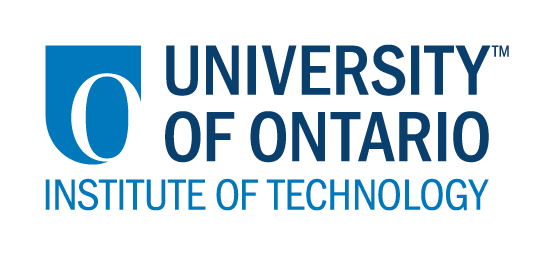 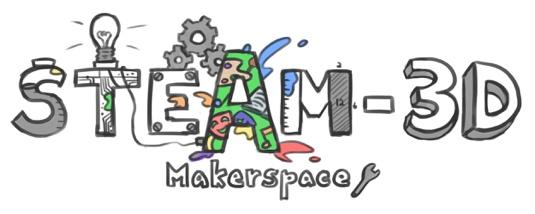  Makerspace Project CODE/MOE/UOIT Lesson Plan :  Grade 5 Mathematics :  Sphero AnglesCurriculum Overall Expectations:Compare angles by superimposing them or using a marker object (eg, this angle has a larger aperture than the corner of a sheet or smaller aperture than the space between the fingers [index and middle finger]) Identify, measure, and use right angles as the reference angle to compare other anglesEstimate the measurement of acute and obtuse angles and measure them with a protractorConstruct a given measurement angles using a protractor and a rulerDemonstrate the congruence of figures as a function of measurements of their sides and angles, using a protractor and a ruler, or software.Identify, describe and classify the triangles (rectangle, acute, obtuse and equilateral) from the angles.Construct and plot, using a protractor and a ruler, different representations of triangles from measurements of given angles or sides(Square, rectangle, rhombus, parallelogram, trapezoid, kite) according to their common and distinct properties (example: axes of symmetry, sides of the same length, parallel sides, diagonals, angles).Curriculum Overall Expectations:Compare angles by superimposing them or using a marker object (eg, this angle has a larger aperture than the corner of a sheet or smaller aperture than the space between the fingers [index and middle finger]) Identify, measure, and use right angles as the reference angle to compare other anglesEstimate the measurement of acute and obtuse angles and measure them with a protractorConstruct a given measurement angles using a protractor and a rulerDemonstrate the congruence of figures as a function of measurements of their sides and angles, using a protractor and a ruler, or software.Identify, describe and classify the triangles (rectangle, acute, obtuse and equilateral) from the angles.Construct and plot, using a protractor and a ruler, different representations of triangles from measurements of given angles or sides(Square, rectangle, rhombus, parallelogram, trapezoid, kite) according to their common and distinct properties (example: axes of symmetry, sides of the same length, parallel sides, diagonals, angles).Learning Goals:“We are learning to…”Program the Spheros in order to :- compare angles- identify types  of angles- estimate measuring angles- construct angles- identify, classify and make quadrilaterals- identify, classify and make trianglesSuccess Criteria:  “We will have success when we can …”- Make an acute, obtuse, and right angle based on the protractor that is available in the Sphero program- Make an acute, obtuse, and right angle with tape on the floor, and program the Sphero to follow drawn lines- Make and identify an obtusangle triangle, an acutangle triangle, and a rectangle- Make and identify equilateral, isosceles, and scalene triangles- Make various geometric forms (square, rectangle, trapezoid, diamond)Lesson Overview:1st lesson :Presentation on programming Exploration of the Spheros and programming in small groups2nd lesson :Production of acute, obtuse, and right angles with tape as a guide3rd lesson :Production of various triangles (obtusangle, acutangle, rectangle, scalene, equilateral, isosceles)4th lesson :Production of polygons (square, rectangle, trapezoid, diamond, parallelogram)Lesson Overview:1st lesson :Presentation on programming Exploration of the Spheros and programming in small groups2nd lesson :Production of acute, obtuse, and right angles with tape as a guide3rd lesson :Production of various triangles (obtusangle, acutangle, rectangle, scalene, equilateral, isosceles)4th lesson :Production of polygons (square, rectangle, trapezoid, diamond, parallelogram)Materials and technology to be used :- iPads - Spheros- Coloured tape- LongExpo appMaterials and technology to be used :- iPads - Spheros- Coloured tape- LongExpo appAccommodations/Modifications:  Mixed ability groups Examples posted (angles, polygones)Example pages printed and given outAccommodations/Modifications:  Mixed ability groups Examples posted (angles, polygones)Example pages printed and given outMINDS ON:  MINDS ON:  Describe how you will introduce the learning activity to your students. What key questions will you ask? How will you gather diagnostic or formative data about the students’ current levels of understanding? How will students be grouped? How will materials be distributed? Presentation to introduce the Spheros, along with a period of free play to explore how programming works with the SpherosStudents had a checklist of tasks to complete on GoogleKeep to guide their learningStudents were grouped in mixed ability groups of 2 to 4We used ClassDojo and the LongExpo app to keep proof of learning (videos and photos). The students added captions to the photos to explain what they were doing.Describe how you will introduce the learning activity to your students. What key questions will you ask? How will you gather diagnostic or formative data about the students’ current levels of understanding? How will students be grouped? How will materials be distributed? Presentation to introduce the Spheros, along with a period of free play to explore how programming works with the SpherosStudents had a checklist of tasks to complete on GoogleKeep to guide their learningStudents were grouped in mixed ability groups of 2 to 4We used ClassDojo and the LongExpo app to keep proof of learning (videos and photos). The students added captions to the photos to explain what they were doing.ACTION:  ACTION:  Describe the task(s) in which your students will be engaged. What misconceptions or difficulties do you think they might experience? How will they demonstrate their understanding of the concept? How will you gather your assessment data (e.g., checklist, anecdotal records)? What extension activities will you provide? Teach students that distance can be measure in seconds, and not just in centimetres (disrupt their learning)The role of speedThat angles are not always salient (prominent), but students must follow the line on the protractor in the programDescribe the task(s) in which your students will be engaged. What misconceptions or difficulties do you think they might experience? How will they demonstrate their understanding of the concept? How will you gather your assessment data (e.g., checklist, anecdotal records)? What extension activities will you provide? Teach students that distance can be measure in seconds, and not just in centimetres (disrupt their learning)The role of speedThat angles are not always salient (prominent), but students must follow the line on the protractor in the programCONSOLIDATION:  Reflecting and ConnectingCONSOLIDATION:  Reflecting and ConnectingHow will you select the individual students or groups of students who are to share their work with the class (i.e., to demonstrate a variety of strategies, to show different types of representations, to illustrate a key concept)? What key questions will you ask during the debriefing? Show work that has been uploaded to Class Dojo
Ask each group to share 1 challenge, 1 success, and one aspect of the project that they likedHow will you select the individual students or groups of students who are to share their work with the class (i.e., to demonstrate a variety of strategies, to show different types of representations, to illustrate a key concept)? What key questions will you ask during the debriefing? Show work that has been uploaded to Class Dojo
Ask each group to share 1 challenge, 1 success, and one aspect of the project that they liked